黄冈市名校期末测试卷一、我会填，我会画。(6题12分，7题10分，其余每空1分，共33分)1．看图写数。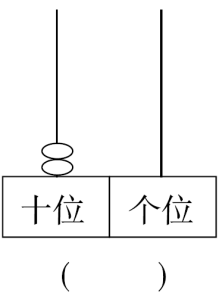 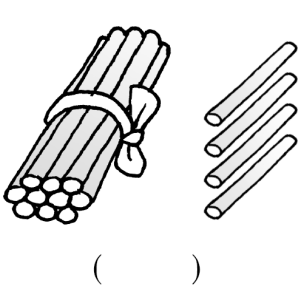 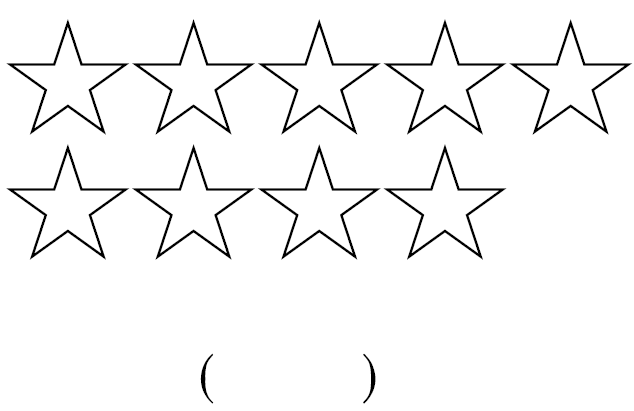 2．(　　)个十和(　　)个一合起来是14。3．在12、9、7、20、10中，最大的数是(　　)，最小的数是(　　)。4．写出8后面连续三个数：(　　)、(　　)、(　　)。5．一个加数是6，另一个加数是7，和是(　　)。6．在括号里填上合适的数。(　　)＋7＝15	(　　)＋8＝17	9＋(　　)>13(　　)＋4＝11	(　　)－5＝10	8＋(　　)<177.  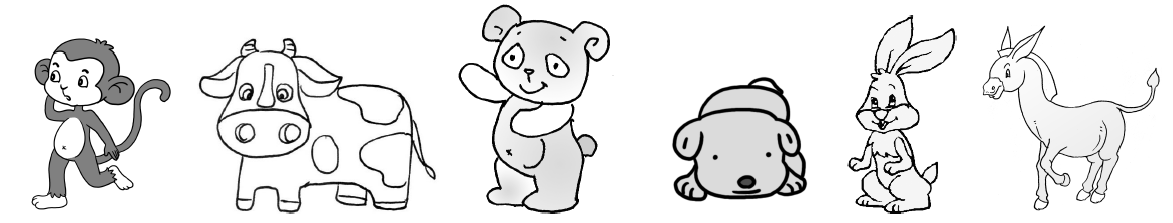 (1)圈出左边4只小动物。(2)在左边第3只小动物下面画“△”，在右边第3只小动物下面画“○”。(3)从右边起，排第(　　)，排第(　　)。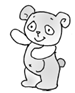 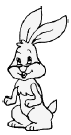 二、计算大闯关。(共20分)1．细心算，别粗心！(每题1分，共12分)8＋7＝	14－10＝	3＋4＝2＋9＝	6＋6＝	8＋9＝10－6＋3＝	3＋7－5＝	3＋5＋2＝9－3－2＝	5＋0＋9＝	10－2＋7＝2．在里填上“>”“<”或“＝”。(每题1分，共8分)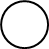 64＋3	115－10	109	1316－39＋615	8＋613	168＋10	2012三、我会按要求解决。(共11分)1．三只蚂蚁同时出发，速度一样。哪只蚂蚁第一个爬到终点？在它后面的里画“√”。(3分) 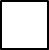 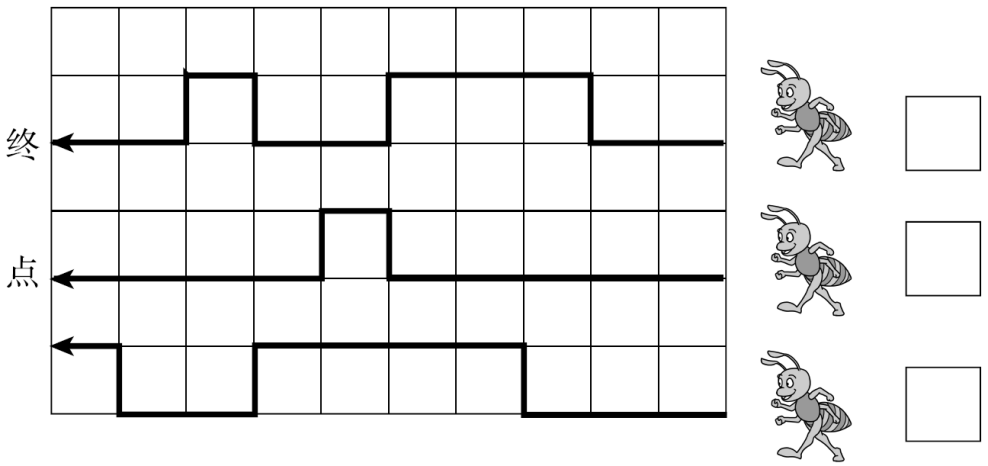 2．过1小时是几时？(每题1分，共4分)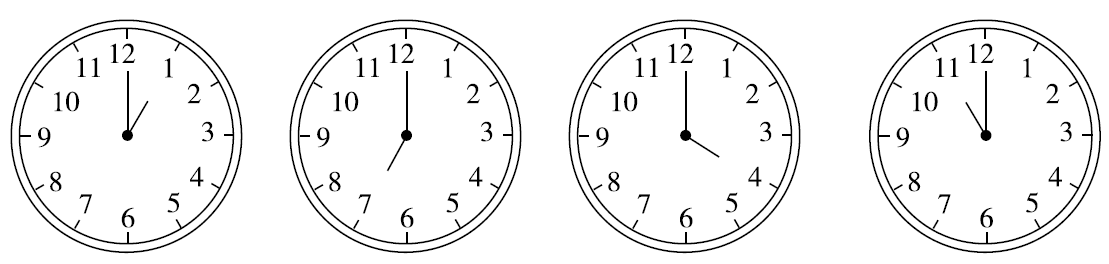 _________     _________    _________     __________________     _________     _________     _________3．数一数。(每空1分，共4分)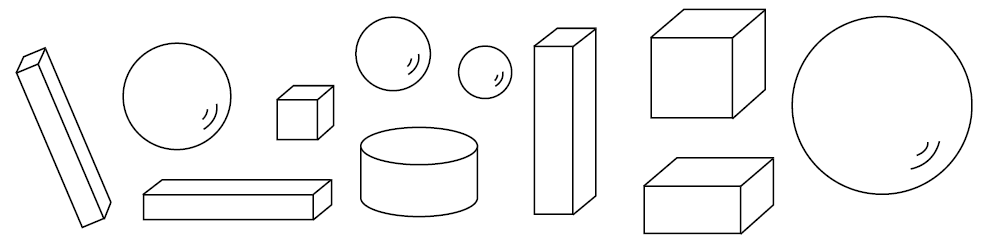 正方体有(　　)个；圆柱有(　　)个；长方体有(　　)个；球有(　　)个。四、我会看图列式计算。(每题3分，共12分)   ＝（朵）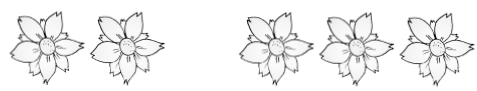 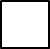 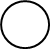   ＝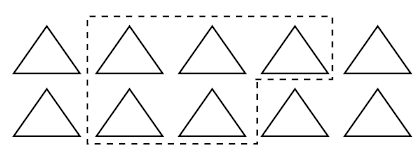   ＝（个）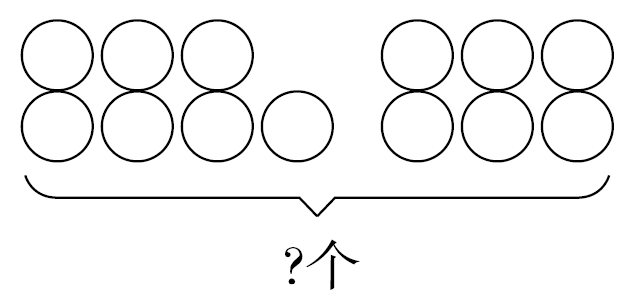   ＝（个）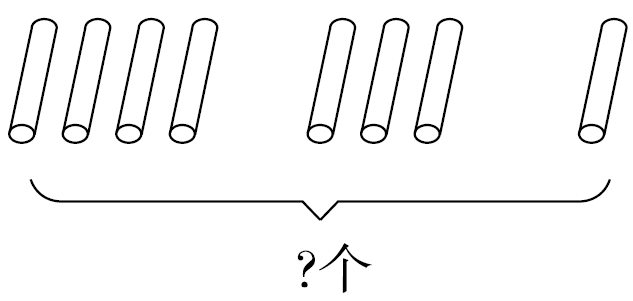 五、我会解决有趣的生活问题。(每题6分，共24分)1.  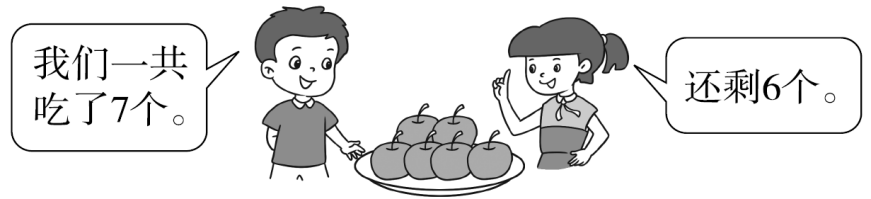 原来一共有多少个？＝（个）2.  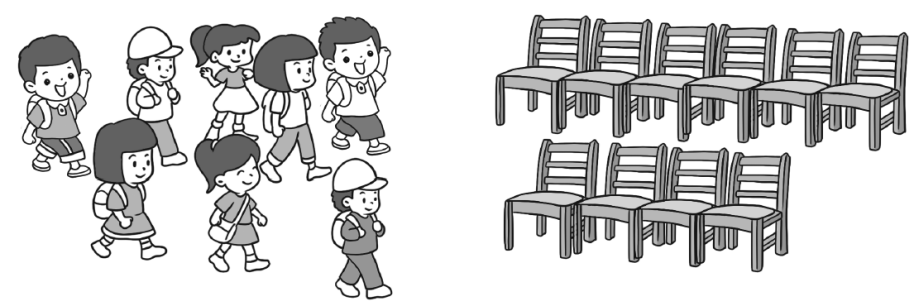 每个小朋友都坐下，还有几把椅子空着?＝（把）3．原来一共有多少人? 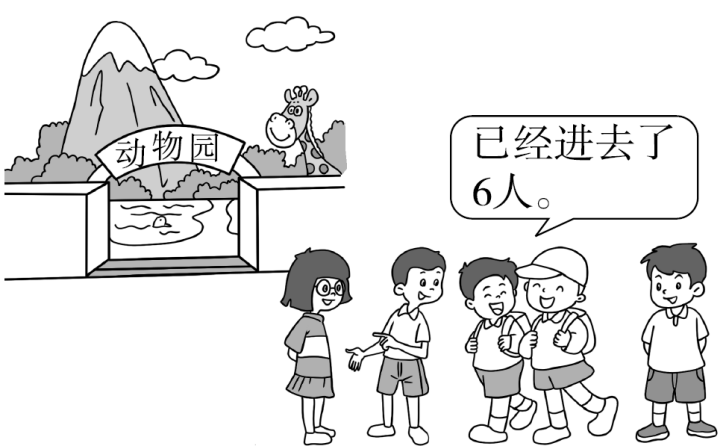 ＝（人）4.  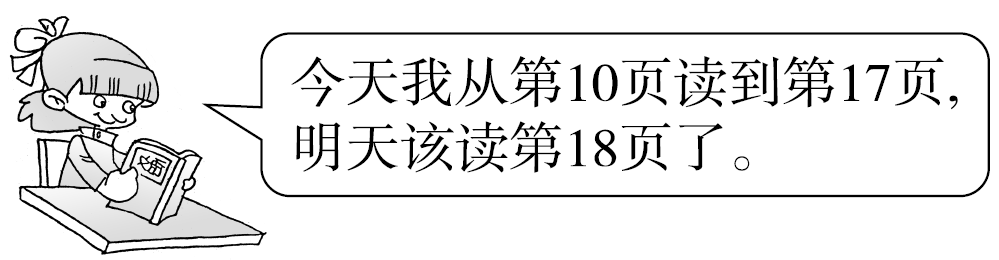 她今天读了几页？答案一、1.20　14　92.1　43.20　74.9　10　115.136.8　9　5　7　15　2（第3、6个空答案不唯一）7.（1）（2）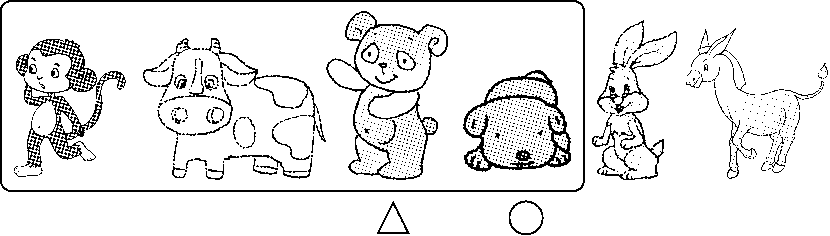 （3）4　2二、1. 15　4　711　12　177　5　104　14　152.＜　＜　＞　＝＝　＞　＜　＞三、1.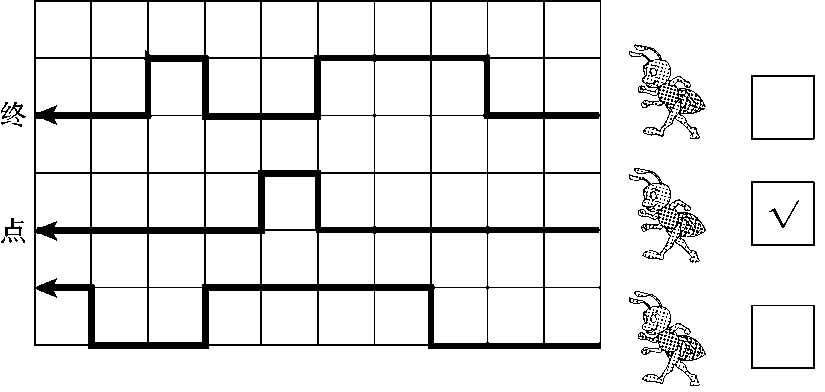 2. 2：00  8：00　5：00　12：002时    8时    5时   12时3.2　1　4　4四、2＋3＝5　10－5＝57＋6＝13　4＋3＋1＝8五、1.7＋6＝132.10－8＝2　 [点拨]分别数出小朋友的人数和椅子的把数，再求出它们之间的相差量。3.6＋5＝114.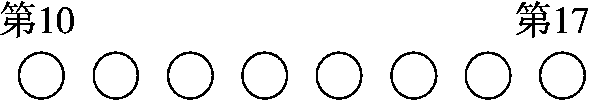 她今天读了8页。 [点拨]也可以列式解答，列式是17－10＋1＝8（页）。